Contact:	Connie Trecartin, Coordinator - 506-375-0814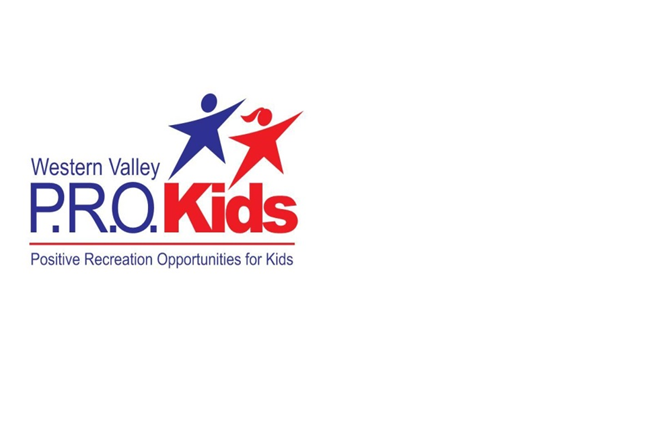 Deadline:	First come first serveAge:		18 and UnderAmount:	$300 per calendar yearFunding Caps: 	Ages:  0 – 3   	$50 per activity (that is $100 & Under)Ages:  4 – 6   	$100 per activity (that is $300 & Under)Ages:  7 – 18  	$300 per activity Guidelines:	Funding for a recreation, sport or cultural program and who are not currently participating in other paid recreation programs. It is not intended to supplement participation in more than one activity at a time. Application(s) cannot be receiving funding from other Organizations or Foundations; etc.Application:	    Step 1:	Apply ”online- only” to PRO Kids – www.wvra.ca   Step 2:	On the Top Bar go to the P.R.O.  Kids TabStep 3:	Click on the tab and click “About”.  This will bring up the guidelines for the application process.  Follow the instructions.  Step 4:	Once guidelines are ready you can click on the bottom of this page “Click Here to Apply” or go back up to the P.R.O. Kids tab and click “Application”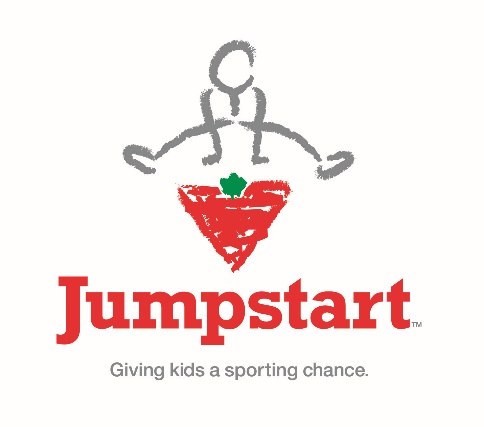 *************************************************************************************Deadline:  	Mid January to Mid-NovemberAmount:	Up to $300 per calendar year Age: 		4 to 18 year oldsGuidelines: 	Funding available for any sustained program that lasts a season.  Funding must be for on-going programs or activities.  Application: 	http://jumpstart.canadiantire.ca/en*************************************************************************************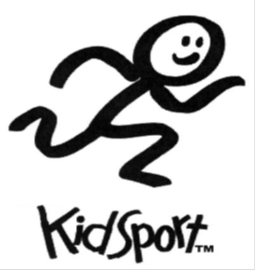 Contact:	Hillary Pineau:  programs@sportnb.com:  506-451-1320Deadlines:	January 31, May 1, September 1Amount:	$200 per calendar yearAge:		18 and UnderGuidelines:	Sport activity must be recognized by Sport NB.  Funding is for registration and equipment fees.  School Sports and travel are not eligible expenses.Application:	http://kidsportcanada.ca/new-brunswick or call 1-506-451-1320 or 1-888-KIDSPORT.  